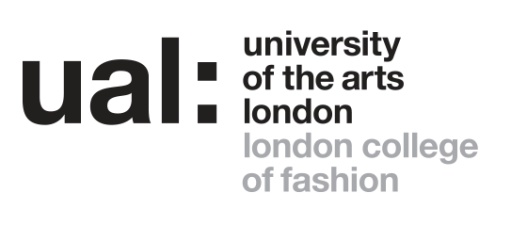 Signed 	 Gabriela Daniels	Date of last review 	11/07/2018				(Recruiting Manager)Job Title:   Lecturer in Cosmetic Science		 Grade:      5Last updated: 11/07/2018JOB DESCRIPTION AND PERSON SPECIFICATIONJOB DESCRIPTION AND PERSON SPECIFICATIONJOB DESCRIPTION AND PERSON SPECIFICATIONJOB DESCRIPTION AND PERSON SPECIFICATIONJob Title: Lecturer in Cosmetic ScienceJob Title: Lecturer in Cosmetic ScienceAccountable to: Programme Director - ScienceAccountable to: Programme Director - ScienceContract Length:  Permanent Hours per week/FTE: 37/1.0Hours per week/FTE: 37/1.0Weeks per year: 52Salary:  £37,265 - £44,708 paSalary:  £37,265 - £44,708 paGrade: 5Grade: 5College/Service: London College of Fashion/School of Management and ScienceCollege/Service: London College of Fashion/School of Management and ScienceLocation: 20 John Princes Street, London, W1G 0BJLocation: 20 John Princes Street, London, W1G 0BJPurpose of Role: To undertake teaching, unit management, student tutoring, curriculum development and research in Cosmetic Science.Purpose of Role: To undertake teaching, unit management, student tutoring, curriculum development and research in Cosmetic Science.Purpose of Role: To undertake teaching, unit management, student tutoring, curriculum development and research in Cosmetic Science.Purpose of Role: To undertake teaching, unit management, student tutoring, curriculum development and research in Cosmetic Science.Duties and Responsibilities:To undertake a teaching programme, providing both academic and pastoral support to students, monitoring progress and attendance and maintaining appropriate records.To contribute to lesson planning, teaching, assessing, course review and curriculum development.To support and extend the School’s existing links with those in professional practice and related industries as appropriate to the development, maintenance and delivery of teaching programmes.To contribute to research, scholarly activity and/or professional practice both individually and through appropriate subject related groups. To maintain a professional level of subject expertise by being aware of relevant industrial and technological developments in the field.To attend course related meetings and examination boards as required.To provide support for the Programme Director / Course Leader in the management of the programme of teaching and assessment in Cosmetic Science.To support the process of reviewing Cosmetic Science - related units and contributing to the identification and validation of new units.To fully utilise University and other information and communication technologies in order to facilitate and enhance students’ learning experiences and organisational effectiveness.To take responsibility as year and unit tutor for student groups as required.To undertake general course management responsibilities including assessment, admissions and placements.To liaise with Programme Director / Course Leader, Hourly Paid Lecturers and Technicians to ensure quality and consistency of delivery across all courses.To support the Course Leader in the planning and development of the curriculum and teaching programme for Cosmetic Science.To undertake planned internal verification of assessments, providing feedback and guidance on best practice to tutors.To secure productive contacts and links with external organisations, employers and agencies that will benefit students on and provide further opportunities for income generation and sponsorship.To engage in regular monitoring and review of the quality of the teaching and learning provision in accordance with the procedures of the University.To perform such duties consistent with your role as may from time to time be assigned to you anywhere within the University.To undertake health and safety duties and responsibilities appropriate to the role.To work in accordance with the University’s Equal Opportunities Policy and the Staff Charter, promoting equality and diversity in your work.To undertake continuous personal and professional development, and to support it for any staff you manage through effective use of the University’s Planning, Review and Appraisal scheme and staff development opportunities.To make full use of all information and communication technologies, in adherence to data protection policies, to meet the requirements of the role and to promote organisational effectiveness.To conduct all financial matters associated with the role in accordance with the University’s policies and procedures, as laid down in the Financial Regulations.To personally contribute towards reducing the university’s impact on the environment and support actions associated with the UAL Sustainability Manifesto (2016 – 2022)Duties and Responsibilities:To undertake a teaching programme, providing both academic and pastoral support to students, monitoring progress and attendance and maintaining appropriate records.To contribute to lesson planning, teaching, assessing, course review and curriculum development.To support and extend the School’s existing links with those in professional practice and related industries as appropriate to the development, maintenance and delivery of teaching programmes.To contribute to research, scholarly activity and/or professional practice both individually and through appropriate subject related groups. To maintain a professional level of subject expertise by being aware of relevant industrial and technological developments in the field.To attend course related meetings and examination boards as required.To provide support for the Programme Director / Course Leader in the management of the programme of teaching and assessment in Cosmetic Science.To support the process of reviewing Cosmetic Science - related units and contributing to the identification and validation of new units.To fully utilise University and other information and communication technologies in order to facilitate and enhance students’ learning experiences and organisational effectiveness.To take responsibility as year and unit tutor for student groups as required.To undertake general course management responsibilities including assessment, admissions and placements.To liaise with Programme Director / Course Leader, Hourly Paid Lecturers and Technicians to ensure quality and consistency of delivery across all courses.To support the Course Leader in the planning and development of the curriculum and teaching programme for Cosmetic Science.To undertake planned internal verification of assessments, providing feedback and guidance on best practice to tutors.To secure productive contacts and links with external organisations, employers and agencies that will benefit students on and provide further opportunities for income generation and sponsorship.To engage in regular monitoring and review of the quality of the teaching and learning provision in accordance with the procedures of the University.To perform such duties consistent with your role as may from time to time be assigned to you anywhere within the University.To undertake health and safety duties and responsibilities appropriate to the role.To work in accordance with the University’s Equal Opportunities Policy and the Staff Charter, promoting equality and diversity in your work.To undertake continuous personal and professional development, and to support it for any staff you manage through effective use of the University’s Planning, Review and Appraisal scheme and staff development opportunities.To make full use of all information and communication technologies, in adherence to data protection policies, to meet the requirements of the role and to promote organisational effectiveness.To conduct all financial matters associated with the role in accordance with the University’s policies and procedures, as laid down in the Financial Regulations.To personally contribute towards reducing the university’s impact on the environment and support actions associated with the UAL Sustainability Manifesto (2016 – 2022)Duties and Responsibilities:To undertake a teaching programme, providing both academic and pastoral support to students, monitoring progress and attendance and maintaining appropriate records.To contribute to lesson planning, teaching, assessing, course review and curriculum development.To support and extend the School’s existing links with those in professional practice and related industries as appropriate to the development, maintenance and delivery of teaching programmes.To contribute to research, scholarly activity and/or professional practice both individually and through appropriate subject related groups. To maintain a professional level of subject expertise by being aware of relevant industrial and technological developments in the field.To attend course related meetings and examination boards as required.To provide support for the Programme Director / Course Leader in the management of the programme of teaching and assessment in Cosmetic Science.To support the process of reviewing Cosmetic Science - related units and contributing to the identification and validation of new units.To fully utilise University and other information and communication technologies in order to facilitate and enhance students’ learning experiences and organisational effectiveness.To take responsibility as year and unit tutor for student groups as required.To undertake general course management responsibilities including assessment, admissions and placements.To liaise with Programme Director / Course Leader, Hourly Paid Lecturers and Technicians to ensure quality and consistency of delivery across all courses.To support the Course Leader in the planning and development of the curriculum and teaching programme for Cosmetic Science.To undertake planned internal verification of assessments, providing feedback and guidance on best practice to tutors.To secure productive contacts and links with external organisations, employers and agencies that will benefit students on and provide further opportunities for income generation and sponsorship.To engage in regular monitoring and review of the quality of the teaching and learning provision in accordance with the procedures of the University.To perform such duties consistent with your role as may from time to time be assigned to you anywhere within the University.To undertake health and safety duties and responsibilities appropriate to the role.To work in accordance with the University’s Equal Opportunities Policy and the Staff Charter, promoting equality and diversity in your work.To undertake continuous personal and professional development, and to support it for any staff you manage through effective use of the University’s Planning, Review and Appraisal scheme and staff development opportunities.To make full use of all information and communication technologies, in adherence to data protection policies, to meet the requirements of the role and to promote organisational effectiveness.To conduct all financial matters associated with the role in accordance with the University’s policies and procedures, as laid down in the Financial Regulations.To personally contribute towards reducing the university’s impact on the environment and support actions associated with the UAL Sustainability Manifesto (2016 – 2022)Duties and Responsibilities:To undertake a teaching programme, providing both academic and pastoral support to students, monitoring progress and attendance and maintaining appropriate records.To contribute to lesson planning, teaching, assessing, course review and curriculum development.To support and extend the School’s existing links with those in professional practice and related industries as appropriate to the development, maintenance and delivery of teaching programmes.To contribute to research, scholarly activity and/or professional practice both individually and through appropriate subject related groups. To maintain a professional level of subject expertise by being aware of relevant industrial and technological developments in the field.To attend course related meetings and examination boards as required.To provide support for the Programme Director / Course Leader in the management of the programme of teaching and assessment in Cosmetic Science.To support the process of reviewing Cosmetic Science - related units and contributing to the identification and validation of new units.To fully utilise University and other information and communication technologies in order to facilitate and enhance students’ learning experiences and organisational effectiveness.To take responsibility as year and unit tutor for student groups as required.To undertake general course management responsibilities including assessment, admissions and placements.To liaise with Programme Director / Course Leader, Hourly Paid Lecturers and Technicians to ensure quality and consistency of delivery across all courses.To support the Course Leader in the planning and development of the curriculum and teaching programme for Cosmetic Science.To undertake planned internal verification of assessments, providing feedback and guidance on best practice to tutors.To secure productive contacts and links with external organisations, employers and agencies that will benefit students on and provide further opportunities for income generation and sponsorship.To engage in regular monitoring and review of the quality of the teaching and learning provision in accordance with the procedures of the University.To perform such duties consistent with your role as may from time to time be assigned to you anywhere within the University.To undertake health and safety duties and responsibilities appropriate to the role.To work in accordance with the University’s Equal Opportunities Policy and the Staff Charter, promoting equality and diversity in your work.To undertake continuous personal and professional development, and to support it for any staff you manage through effective use of the University’s Planning, Review and Appraisal scheme and staff development opportunities.To make full use of all information and communication technologies, in adherence to data protection policies, to meet the requirements of the role and to promote organisational effectiveness.To conduct all financial matters associated with the role in accordance with the University’s policies and procedures, as laid down in the Financial Regulations.To personally contribute towards reducing the university’s impact on the environment and support actions associated with the UAL Sustainability Manifesto (2016 – 2022)Key Working Relationships: Managers and other staff, and external partners, suppliers etc; with whom regular contact is required.Course Leader MSc Cosmetic Science and Programme Director ScienceAcademic staff within Science Programme  and  the Fashion Business School  Technical staffAdministrative staff Industrial contactsKey Working Relationships: Managers and other staff, and external partners, suppliers etc; with whom regular contact is required.Course Leader MSc Cosmetic Science and Programme Director ScienceAcademic staff within Science Programme  and  the Fashion Business School  Technical staffAdministrative staff Industrial contactsKey Working Relationships: Managers and other staff, and external partners, suppliers etc; with whom regular contact is required.Course Leader MSc Cosmetic Science and Programme Director ScienceAcademic staff within Science Programme  and  the Fashion Business School  Technical staffAdministrative staff Industrial contactsKey Working Relationships: Managers and other staff, and external partners, suppliers etc; with whom regular contact is required.Course Leader MSc Cosmetic Science and Programme Director ScienceAcademic staff within Science Programme  and  the Fashion Business School  Technical staffAdministrative staff Industrial contactsSpecific Management ResponsibilitiesBudgets: n/aStaff: n/aOther: Accommodation; equipment as appropriateSpecific Management ResponsibilitiesBudgets: n/aStaff: n/aOther: Accommodation; equipment as appropriateSpecific Management ResponsibilitiesBudgets: n/aStaff: n/aOther: Accommodation; equipment as appropriateSpecific Management ResponsibilitiesBudgets: n/aStaff: n/aOther: Accommodation; equipment as appropriatePerson Specification Person Specification Specialist Knowledge/QualificationsRelevant qualification. BSc Cosmetic Science / Chemistry / Pharmacy  or other relevant subject MSc / PhD Cosmetic Science / Chemistry / Pharmacy or other relevant subject is desirableWorking knowledge of statistical methods applicable to scientific research is desirableRelevant Experience Experience in cosmetic product formulation in industrial and/or academic teaching environment is desirableCommunication SkillsCommunicates effectively orally and in writing adapting the message for a diverse audience in an inclusive and accessible wayResearch, Teaching and LearningApplies innovative approaches in teaching, learning or professional practice to support excellent teaching, pedagogy and inclusivityResearch, Teaching and LearningApplies  own research to develop learning and assessment practiceProfessional Practice Contributes to advancing  professional practice/research or scholarly activity in own area of specialism Planning and managing resourcesPlans, prioritises and manages resources effectively to achieve long term objectivesTeamworkWorks collaboratively in a team and where appropriate across or with different professional groupsStudent experience or customer serviceBuilds and maintains  positive relationships with students across different courses and levels 